OSVEDČENIEo absolvovaní akreditovaného vzdelávacieho programu ďalšieho vzdelávaniaÚspešne absolvoval(a) (názov absolvovaného akreditovaného vzdelávacieho programu).......................................................................................................................................................v čase od ............................. do ....................................v rozsahu ................................... (celkový počet hodín)s odborným obsahom v predmetovej skladbe (vymenovať hlavné odborné témy a ich rozsah):..............................................................................................................................................................................................................................................................................................................Osvedčenie o absolvovaní akreditovaného vzdelávacieho programu ďalšieho vzdelávania vydané podľa § 14 ods. 9 zákona č. 568/2009 Z. z. o celoživotnom vzdelávaní a o zmene a doplnení niektorých zákonov.Evidenčné číslo osvedčenia:(Názov a sídlo vzdelávacej inštitúcie)Číslo potvrdenia o akreditácii vzdelávacieho programu: ....................(Uvedie sa v celom rozsahu číslo pridelené akreditovanému vzdelávaciemu programuMeno a priezvisko:Deň, mesiac, rok a miesto narodenia:Deň, mesiac, rok a miesto narodenia:Vdňa20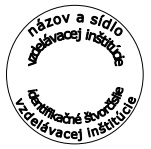 Meno, priezvisko a podpis odborného garantaMeno, priezvisko a podpis štatutárneho orgánu vzdelávacej inštitúcie